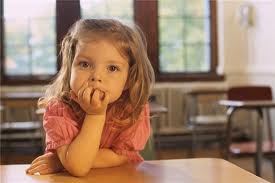 Нравственное воспитание детей дошкольного 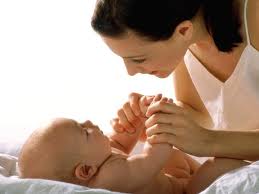 возраста –  своеобразный стержень, вокруг которого строятся все остальные процессы развития и обучения.
Как воспитывать ребенка, чтобы не упустить драгоценное время и заложить основы нравственности, которые впоследствии станут фундаментом для становления его личности и ориентирами на всю дальнейшую жизнь?	Нравственное воспитание дошкольника начинается с 3-4          лет. Однако подготовка к нему ведется с момента рождения ребенка, когда взрослые регулируют его жизнь по социальным правилам. Как это происходит? Ребенка кормят, купают, укладывают спать в определенное время, приучая его, таким образом, к режиму дня – организованности. При общении с ребенком родители используют пантомиму, интонацию речи и мимику – поощряя, осуждая или выражая свои требования к его поведению. Конечно же, малыш еще не понимает их значения – но он прекрасно улавливает интонацию голоса и эмоциональное отношение. Важно в это время включать в общение слова можно и нельзя, подкрепляя их эмоциями: улыбкой – «можно», строгим выражением лица – «нельзя». Правильное формирование ориентировки на эмоции родителей приводит к установлению связи поведения, действия и слова, что способствует в дальнейшем эффективному освоению ребенком социальных норм поведения.К началу дошкольного возраста у детей развиваются память, речь, мышление, восприятие и возникают первые представления об элементарных нравственных нормах – добре и зле, о том, что такое хорошо и что такое плохо.
В возрасте 3-4 лет ребенок входит в сферу нравственных отношений между людьми и начинает нести личную ответственность за их несоблюдение или нарушение. И теперь перед родителями встает главная задача – как сделать так, чтобы ребенок сам хотел соблюдать нравственные нормы.	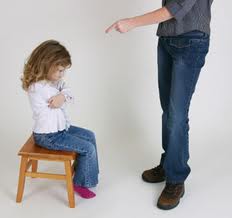 КАК МОТИВИРОВАТЬ ЕГО К ЭТОМУ?	Конечно, проще всего чем-то наградить, наказать или заставить. Наказания и награды невероятно разнообразны. Улыбка, слово одобрения, выразительный строгий взгляд – абсолютно все может служить средством награды или наказания. Дети дошкольного возраста ждут одобрения взрослых и страшатся наказания, а потому изо всех сил стараются соблюдать моральные требования и нормы. Стремление получить, сохранить и упрочить положительное отношение взрослых – один из главных нравственных мотивов дошкольников. Мотив этот часто называют мотивом, ориентированным на социальный внешний контроль. 
Однако нравственное воспитание дошкольников, базирующееся только на внешнем контроле спорно, так как ребенок соблюдает моральные нормы не потому, что он «добр, честен и справедлив», а потому – что ему выгодно их соблюдать! Что будет, если контроль ослабнет или исчезнет совсем? А ведь именно так со временем и происходит. В жизни ребенка образуется пространство, недоступное внешнему контролю, где он остается один на один с нравственными нормами. И если его нравственное поведение опиралось только на внешний контроль – с исчезновением последнего может пропасть и нравственность.Какие методы воспитания могут заставить ребенка соблюдать нравственные нормы без внешнего контроля?Лучшие результаты дает «метод смены позиции», основанный на предложении ребенку функций «контролера» – когда ребенок сам должен контролировать соблюдение моральных норм взрослыми, сверстниками и им самим. Что происходит в этом случае понять не трудно – меняется нравственная самооценка ребенка, его отношение к самому себе. Ребенок вырастает в своих глазах и стремится оправдать оказанное ему доверие. А это самый лучший нравственный мотив, приводящий к появлению у ребенка положительного представления о самом себе, независимо от его эмоционального отношения к окружающим, симпатий или антипатий – а главное, совершенно независимо от внешнего контроля. Нравственную самооценку у ребенка можно сформировать и иначе – путем обыкновенного общения с ним на позитивной эмоциональной основе. Дети дошкольного возраста, имеющие длительный положительный опыт общения со взрослыми чаще других совершают нравственные поступки. Далее по эффективности следует «метод вины и прощения», основанный на формировании у ребенка желания самостоятельно исправить последствия своих оплошностей в отношениях с окружающим миром. Прощение проступка взрослыми, оказание доверия «нарушителю» – дают ребенку возможность почувствовать себя достойным внимания и доверия. И последнее место занимает «метод нравственного примера».Однако это не значит, что нужно использовать только один наиболее успешный метод. Нравственное воспитание дает хорошие результаты только при гармоничном использовании всех методов. 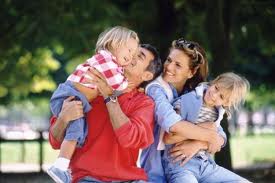 Нравственное воспитание дошкольников строится на сильнейшем восприятии отношения к ним взрослых. Им хочется, чтобы к ним относились внимательно и доброжелательно, понимали и любили. Дети дошкольного возраста, совершая хорошие или плохие поступки, не задумываются о том, хорошие они или плохие. Оценку их действиям дают родители или воспитатели, придавая их поступкам положительный или отрицательный оттенок. ВАЖНО! Ни в коем случае никогда не разрешайте детям делать то, что потом будет запрещено! Нравственное воспитание дошкольников процесс противоречивый и сложный – он призван формировать не только прагматическое нравственное поведение, но и нравственность, основанную на потребности детей получить, сохранить и упрочить собственный положительный образ – нравственности устойчивой к изменению настроений и симпатий.
Несмотря на то, что в дошкольном возрасте формируются только зачатки подлинной нравственности – именно они, окрепнув, станут фундаментом личности ребенка и его надежным ориентиром в сложном человеческом обществе.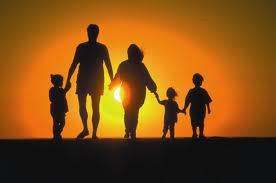 Основные способы педагогического воздействия на детей:Приучение: детям дается определенный образец поведения, например за столом, со старшими или ровесниками. Следует не только показать, но и проконтролировать точность выполнения того или иного правила.Упражнение: многократно повторяется то или иное действие, например, правильно взяв нож и вилку в руки, разрезать кусок мяса или колбасы. Следует добиваться осознания ребенком необходимости и разумности такого использования столовых приборов.Воспитывающие ситуации: создают условия, в которых ребенок оказывается перед выбором, например, пользоваться вилкой и ножом или одной вилкой.Поощрение: проводится различными способами, активизирует дошкольников к обучению, к выбору правильного поведенческого шага.Наказание: применяется крайне редко; наказание, приводящее к боли и физическому страданию, не используют; осуждение воспитателем и другими детьми негативного поступка направлено на возникновение желания поступать хорошо.Пример для подражания: является своеобразным наглядным образом и необходим ребенку. Им могут быть воспитатель, родитель, знакомый взрослый или ребенок, литературный (сказочный) герой.Разнообразие словесных методов: помогает осознанному изучению поведенческих правил, но, применяя их, следует избегать скучной морализации и нотации. Рассказ реальной или сказочной истории создает эмоциональное восприятие поведенческих правил.Разъяснение: необходимо не только показать рассказ, но и разъяснять, как и почему следует поступить в той или иной ситуации.Беседа: помогает выяснять уровень знания детьми норм и правил поведения. Ее разумнее проводить небольшой группой в 5-8 человек, в которой каждый ребенок может высказать свое мнение. Знание возможностей детей для ведения беседы, их взглядов, убеждений и привычек поможет воспитателю правильно ее построить.